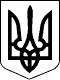 УКРАЇНАЖИТОМИРСЬКА ОБЛАСТЬНОВОГРАД-ВОЛИНСЬКА МІСЬКА РАДАРОЗПОРЯДЖЕННЯМІСЬКИЙ ГОЛОВАвід 27.04.2017         № 106 (о)Про розгляд пропозицій та зауважень, висловлених депутатами та міським головою під час підготовки та проведення дванадцятої сесії міської ради сьомого скликанняКеруючись пунктами 2, 7, 19, 20 частини четвертої статті 42 Закону України „Про місцеве самоврядування в Україні“, статтею 23 Закону України „Про статус депутатів місцевих рад“, статтею 48 Регламенту Новоград-Волинської міської ради сьомого скликання, враховуючи пропозиції, зауваження, висловлені депутатами, головами постійних комісій, міським головою під час підготовки та проведення дванадцятої сесії міської ради сьомого скликання:1. Керівникам виконавчих органів міської ради вжити заходи з розгляду та виконання пропозицій і зауважень депутатів міської ради та міського голови, які висловлені під час підготовки та проведення  дванадцятої  сесії міської ради сьомого скликання, що додаються.2. Посадовим особам, зазначеним у додатку, інформацію про виконання цього розпорядження довести до відома секретаря міської ради Пономаренко О.А. і до 22.05.2017 подати у паперовому і електронному вигляді організаційному відділу міської ради для узагальнення та інформування на черговій сесії міської ради сьомого скликання.     3. Контроль за виконанням цього розпорядження покласти на секретаря міської ради Пономаренко О.А.Міський голова			                                                            В.Л.Весельський Додаток до розпорядження міського головивід  27.04.2017  №106 (о)Пропозиції і зауваження депутатів та міського голови, які висловлені під час підготовки та проведення  дванадцятої сесії міської ради сьомого скликанняКеруючий справами виконавчого комітетуміської ради 				                                                                      Д.А.Ружицький               № з/пКим внесено пропозицію, зауваженняЗміст пропозицій та зауваженьПосадові особи міської ради, відповідальні за розгляд та реалізацію 1.Весельський В.Л. Поінформувати щодо будівництва багатоповерхового будинку на вул.Пушкіна, 45 в друкованих ЗМІ, які раніше висвітлювали зазначену тему.Гудзь Д.С.2.  Весельський В.Л. Розглянути питання щодо виділення коштів з міського бюджету за результатами його виконання за 6 місяців 2017 року на придбання медичного обладнання для амбулаторій сімейної медицини та проведення ремонту приміщення для амбулаторії на вул.Лідівський шлях. Шутова Л.В. Ящук І.К. Дутчак Л.Р.3.Постійна комісія(Остапчук О.Л.) Управлінню містобудування, архітектури та земельних відносин звернутися з рекомендацією до забудовника стосовно отримання ним згоди землекористувачів суміжних земельних ділянок на будівництво багатоквартирного будинку на вул. Гагаріна, 17 Гудзь Д.С.4.Постійна комісія(Хапчук С.В.)Розробити план реорганізації Комунальної установи «Служба охорони громадського порядку» з метою підвищення рівня безпеки громадян, охорони громадського порядку, патрулювання вулиць міста, створення групи швидкого реагування.Ружицький Д.А.5. Постійна комісія(Табалюк В.С.) Розглянути питання щодо виділення коштів з міського бюджету за результатами його виконання за 6 місяців 2017 року на виготовлення проектно-кошторисної документації на водопостачання мікрорайону «Кар’єр». Шалухін В.А. Богданчук О.В. Ящук І.К.6.Погоджувальна рада Вивчити питання щодо встановлення орендної плати  за використання частини приміщення міської комунальної власності на вул.Шевченка, 28/2, в якому розміщені робочі місця для обслуговування жителів сіл району, та відшкодування коштів за надані комунальні послуги.  Шутова Л.В. Богданчук О.В. Дутчак Л.Р. Самойленко Л.М.7. Погоджувальна радаПідготувати лист на адресу природоохоронної прокуратури стосовно фактів, викладених у зверненні голови постійної комісії міської ради з питань економічного розвитку Хапчука  С.В. щодо зливу нечистот приватними  асенізаційними машинами в невстановлених місцях. Шалухін В.А. Богданчук О.В.8. Погоджувальна радаВирішити питання щодо упорядкування діяльності приватних перевізників, які надають асенізаторські послуги в місті.Шалухін В.А.Богданчук О.В.9. Легенчук А.В.Підготувати проект рішення щодо прийняття у комунальну власність територіальної громади міста газових мереж та внести його на розгляд чергової сесії міської ради.Шалухін В.А.Богданчук О.В.